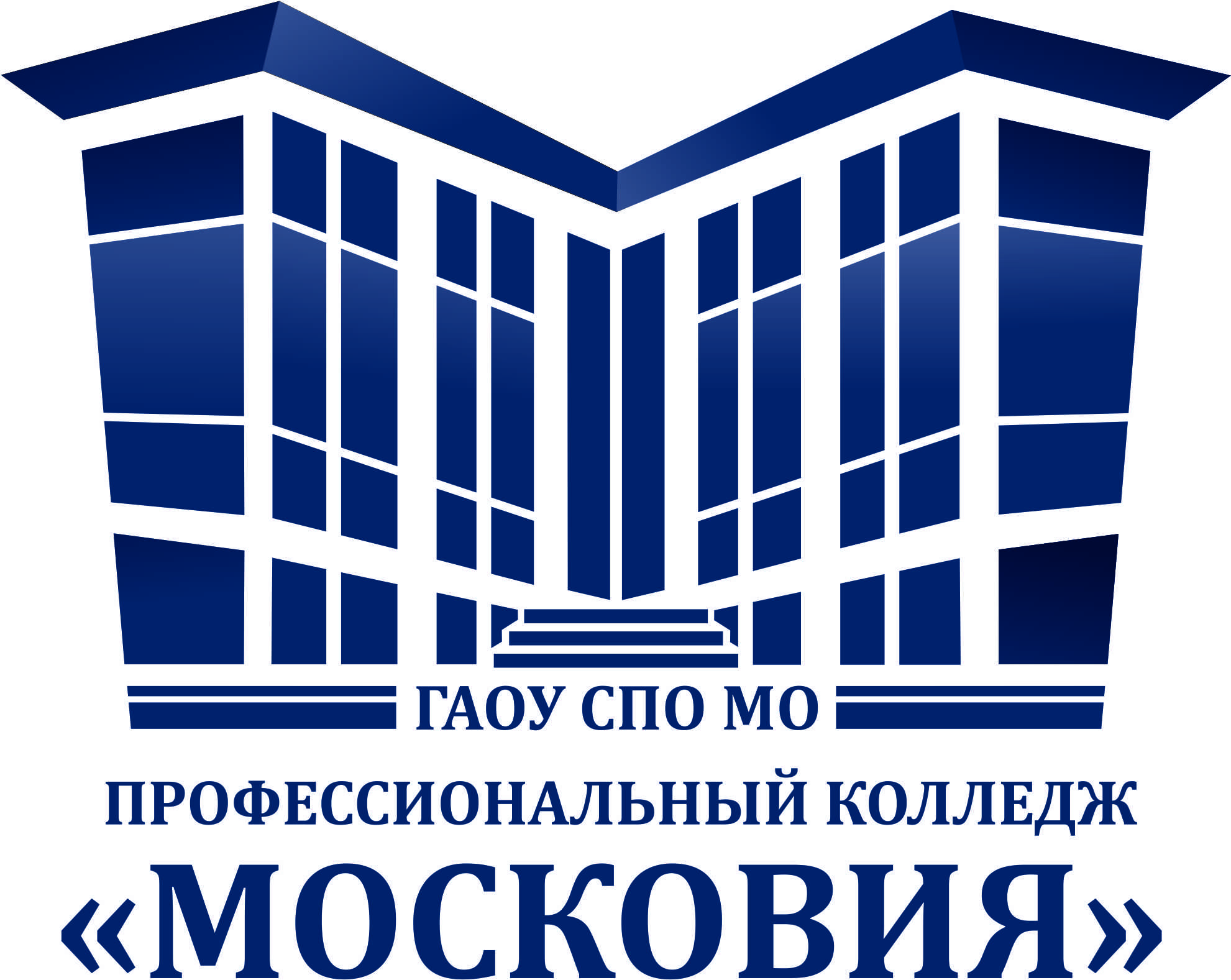 Государственное автономное образовательное учреждение среднего профессионального образования  московской области «профессиональный КОЛЛЕДЖ «московия»
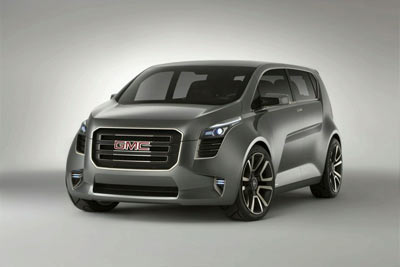 ПРАКТИКА - КОНКУРС«ПРОФЕССИОНАЛЬНОГО МАСТЕРСТВА»(подготовка к межрегиональному конкурсу «КОНКУРС ВОДИТЕЛЕЙ 2015»)СПЕЦИАЛЬНОСТЬ 190631.01. «АВТОМЕХАНИК"Зав. Кабинетом:                 З.Ю.Спесивцеваг. Кашира 2014-2015г.КОНКУРС ВОДИТЕЛЕЙ 2015Доводим до Вашего сведения, что 4 июня 2015 г. Московский областной сельскохозяйственный колледж проводит 7й межрегиональный конкурс профессионального мастерства: «Культура, мастерство, безопасность», среди обучающихся учреждений начального и среднего профессионального образования.Цель проведения конкурса - повышение культуры вождения автомобиля и престижности профессии водителей транспортных средств категории «В». Норма представительства - 2 участника и 1 сопровождающий. В текущем учебном году конкурс проводится в два этапа:I этапВыполнение домашнего задания на тему: «Как Вы понимаете термин «Культура, мастерство, безопасность» вождения автомобилей»Ваши предложения о дополнительных заданиях (упражнениях) введение новых элементов (препятствий) для оценки уровня подготовки водительских кадров по культурному, безопасному вождению автомобиля.Работа может быть выполнена в виде: реферата, презентации, видеоролика, мультимедийного ролика.Оценивать I этап будет жюри из представителей ГИБДД 'Московской области и организаторы конкурса.Команды, успешно выполнившие домашнее задание, будут отобраны ко второму финальному этапу конкурса (лучшие получат бонусные баллы!). Ориентировочное количество финалистов - 30 команд.Материалы I этапа просим выслать на электронную почту Круглова Михаила Сергеевича (89262775279@bk.ru) до 15 апреля 2015 года.Список финалистов и детально переработанное положение (с учетом Ваших замечаний и предложений) будут опубликованы на сайте колледжа (http://www.moskol.ru/) в конце апреля 2015 годаТелефоны для справок:89166602388 Митронин Виктор Петрович89262775279 Круглов Михаил СергеевичПолучив задание, на проведение межрегионального «КОНКУРСА ВОДИТЕЛЕЙ 2015», был объявлен конкурс на базе кабинета «Специальных дисциплин» ОСП «Каширское» с 02.02.2015г. по 25.02.2015г.Участники конкурса должны подготовиться к проведению внутреннего конкурса «Профессионального мастерства».Первый этап конкурса - домашнее задание на тему: «Как Вы понимаете термин «Культура, мастерство, безопасность» вождения автомобилей»Работа может быть выполнена в виде: реферата, презентации, видеоролика, мультимедийного ролика. Работа каждого участника будет оцениваться комиссией конкурса  27.02.2015г.27.02.2015г. проводится практика - конкурс «Профессионального мастерства».Приказом по колледжу назначается комиссия  конкурса. В конкурсе  принимают участие студенты группы 2 ого курса АМ-33. Второй этап конкурса состоит из нескольких заданий:Просмотр домашнего задания участников конкурса на тему:»Как Вы понимаете термин «Культура, мастерство, безопасность» вождения автомобилей». Лучшие работы будут отправлены на межрегиональный конкурс. Оценка работы по пятибалльной шкале. Максимальное количество баллов за домашнее задание – 5 баллов.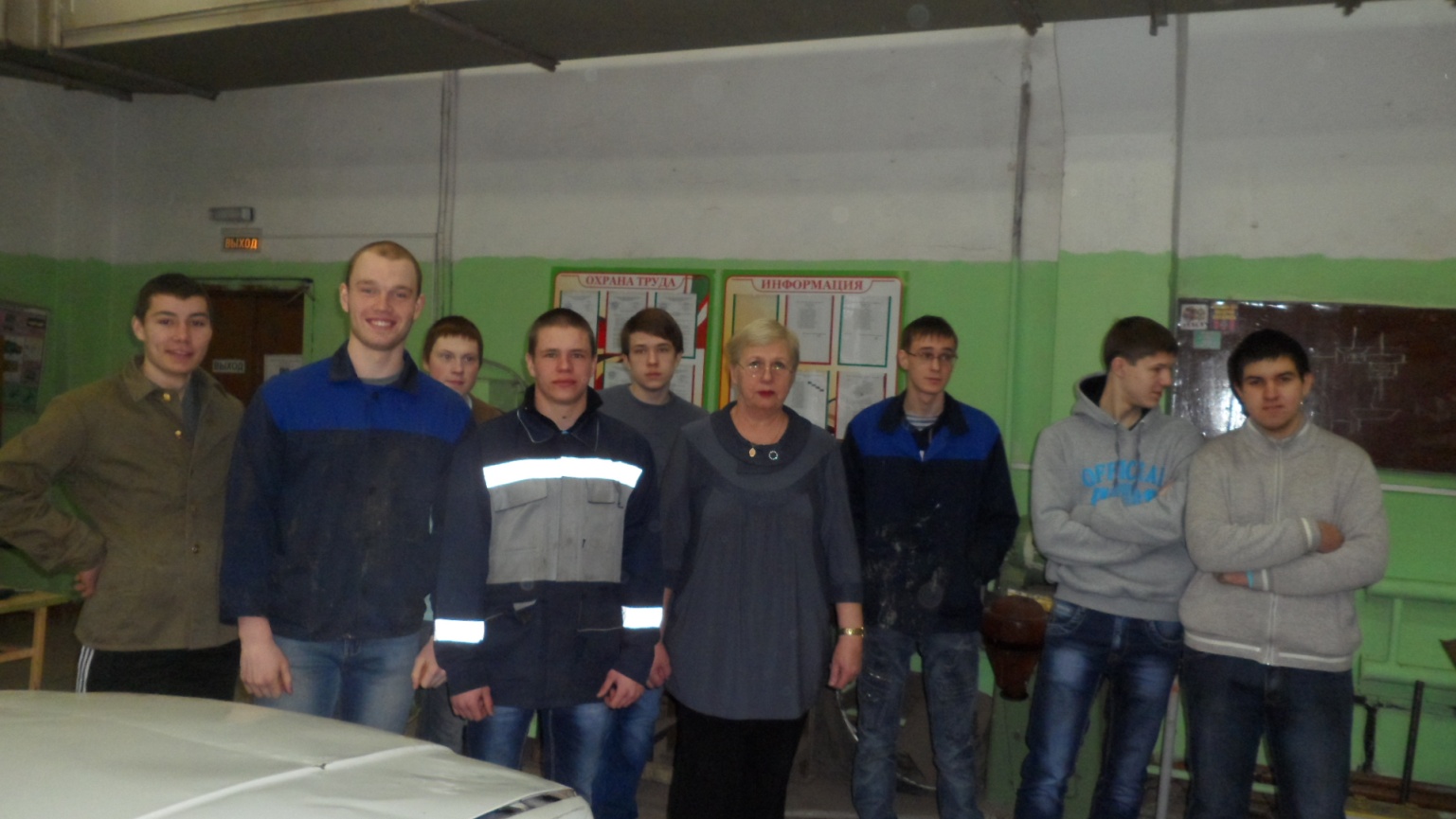 Задание на умение пользоваться мерительным инструментом: штангенциркулем и микрометром. Участники получают деталь и штангенциркуль и микрометр. Произвести установку мерительного инструмента и выполнить замер указанных в задании размеров. Прочитать эти размеры на штангенциркуле и микрометре. Записать полученные размеры и сдать результаты измерения в жюри. Максимальное количество баллов 10, по 5 баллов за использование каждого инструмента.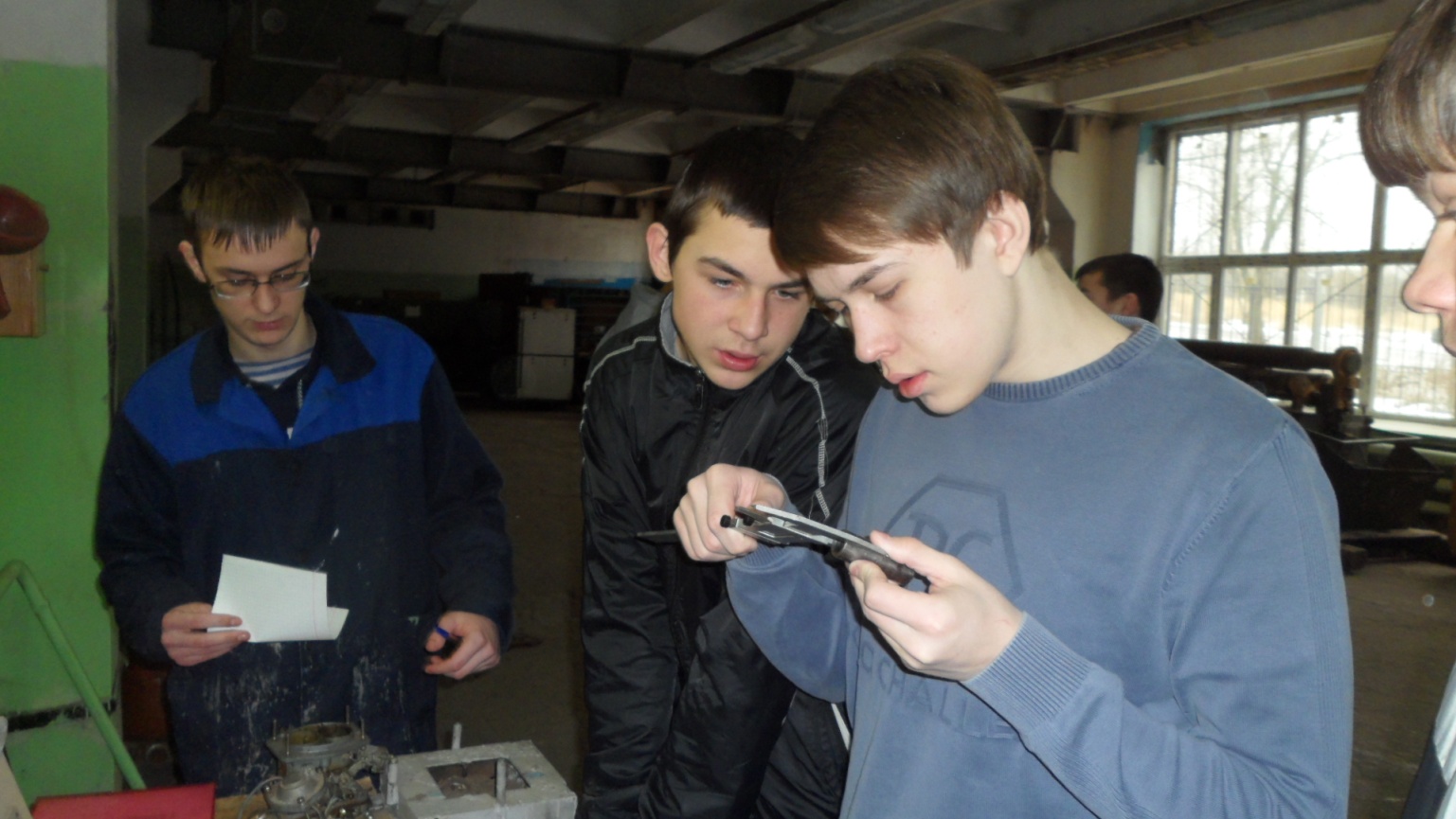 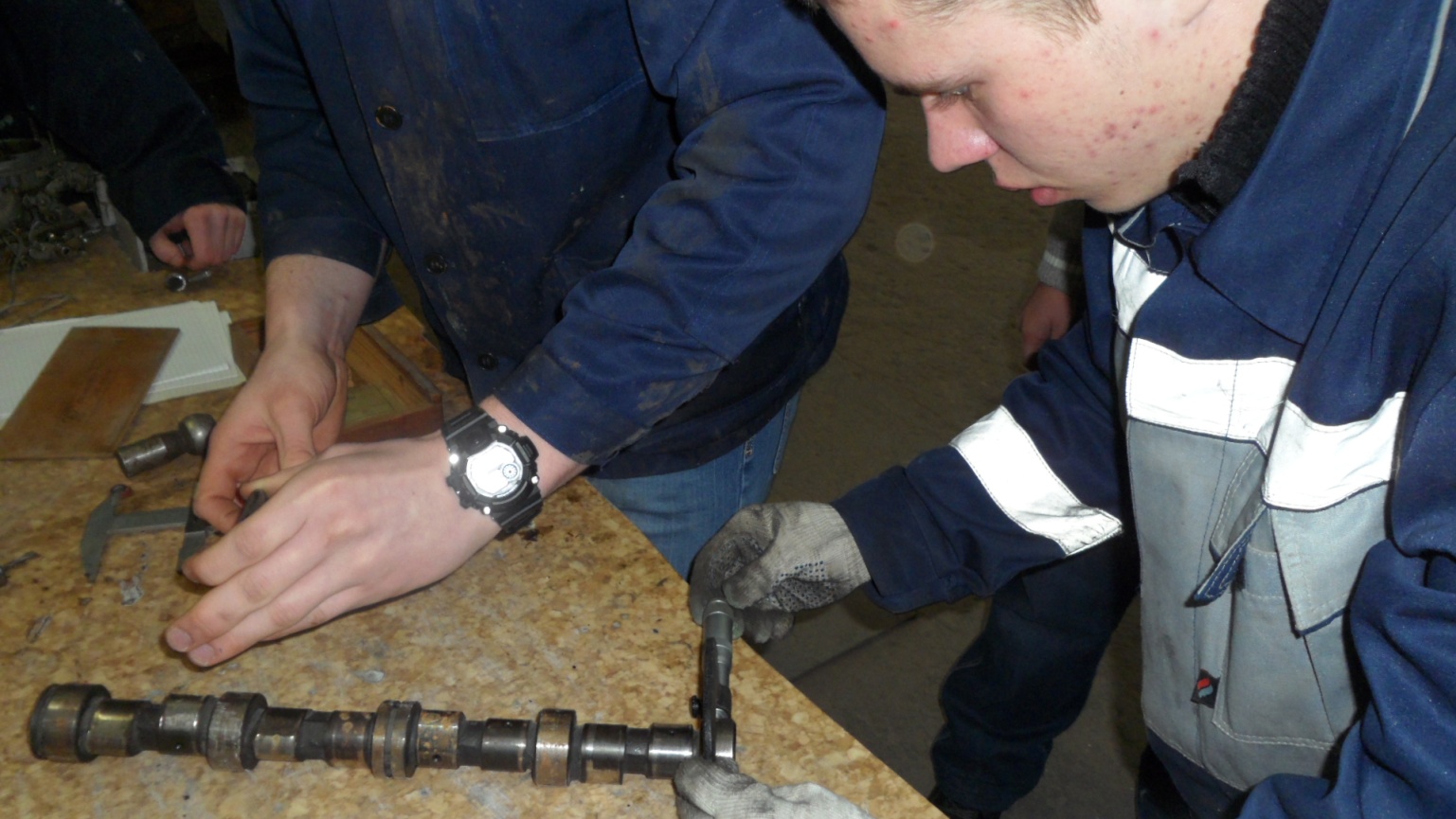 Задание на проведение ЕТО. Задание проводится в автомастерской. Участники разделяются на две команды. Одна команда выполняет ЕТО автомобиля ЗИЛ, другая Москвича. Члены жюри внимательно следят за работой участников и отмечают работу каждого участника команды. Максимальное количество баллов получает каждый участник конкурса  за это задание 5 баллов.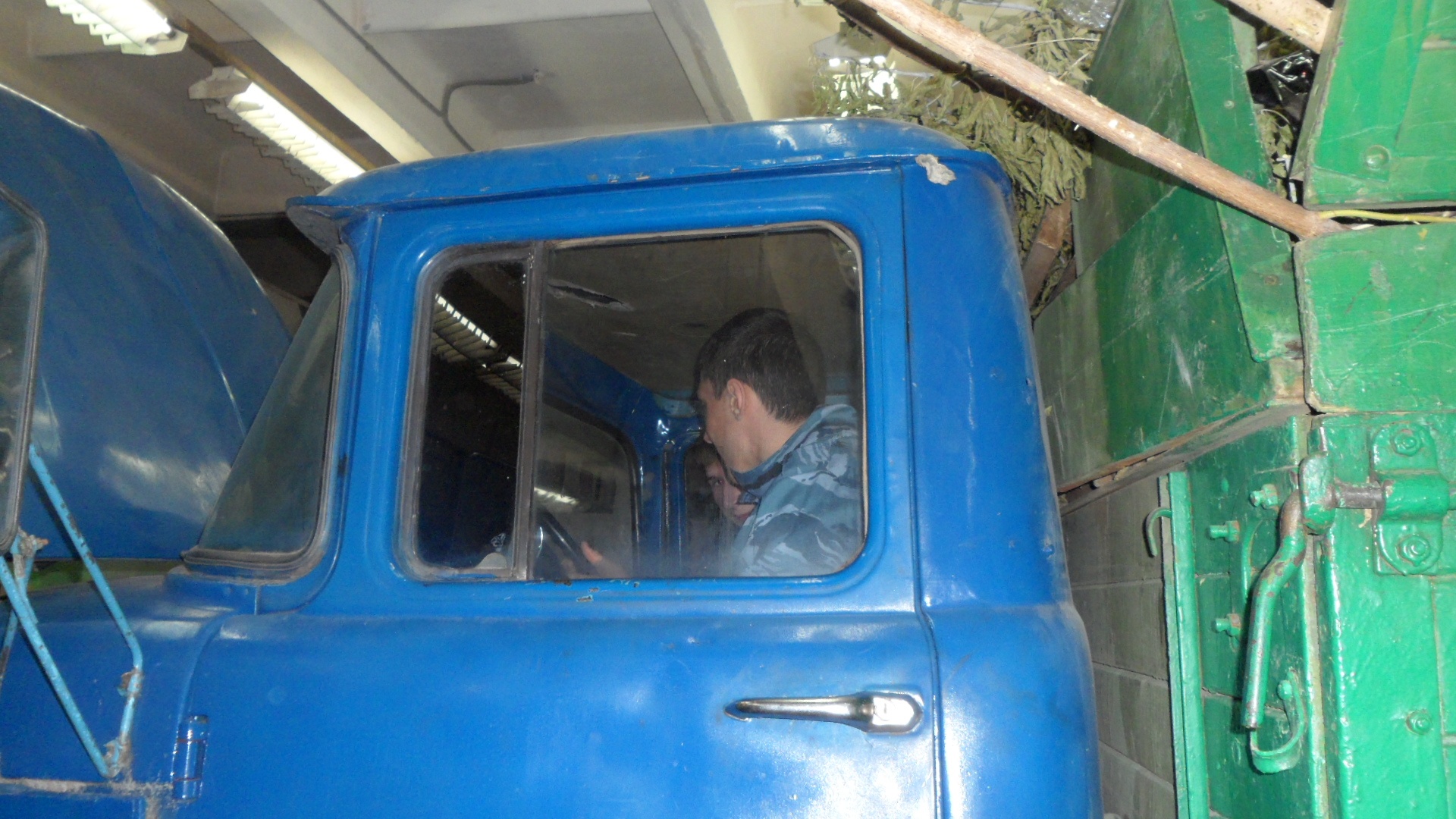 Задание на определение свободного хода педали сцепления и проведение регулировки на автомобилях ЗИЛ  и Москвич. К этой работе допускаются наиболее подготовленные студенты. Для этого, студент вначале, рассказывает порядок выполнения работы, а потом выполняет её. Максимальное количество баллов за выполнение задания 5 баллов.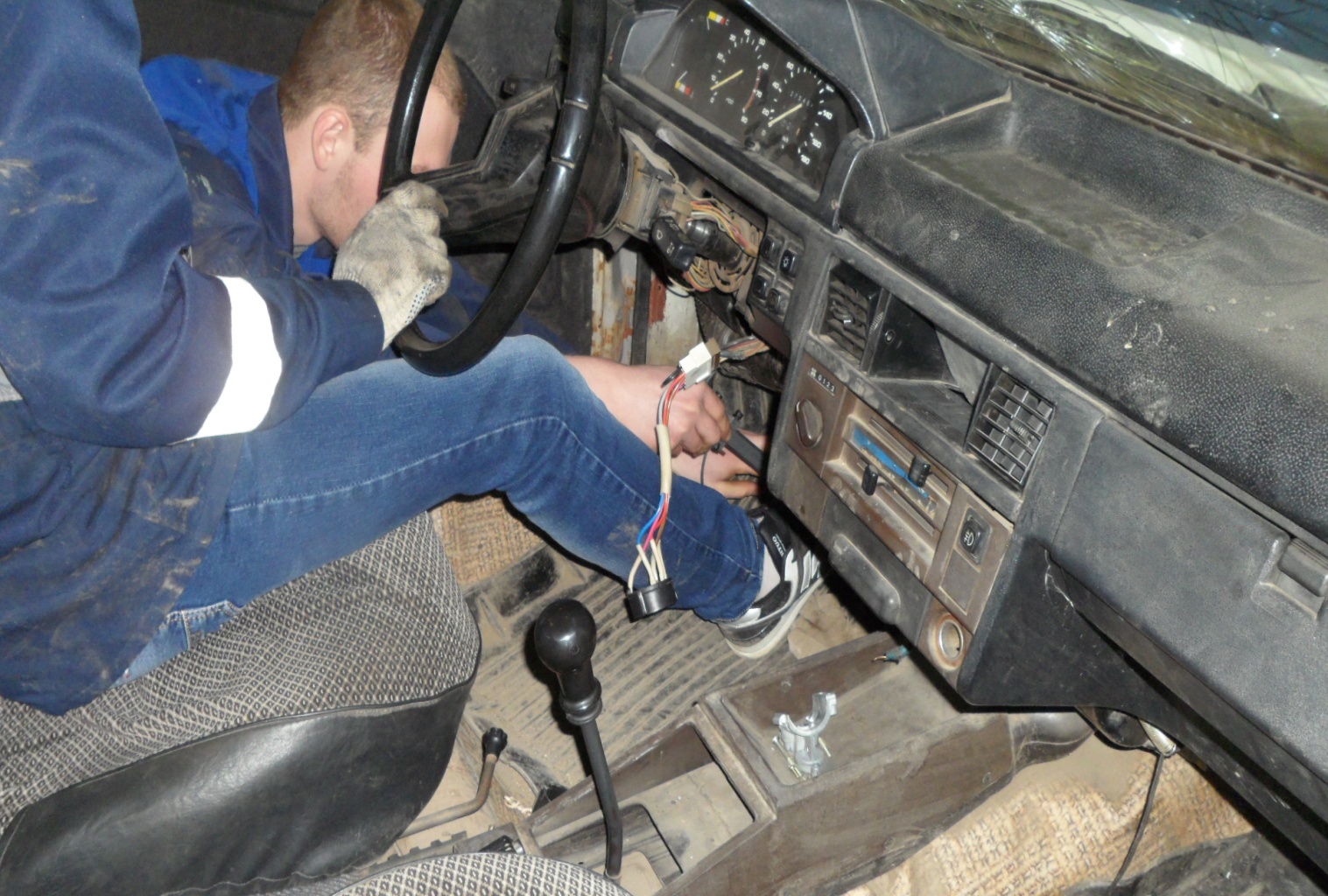 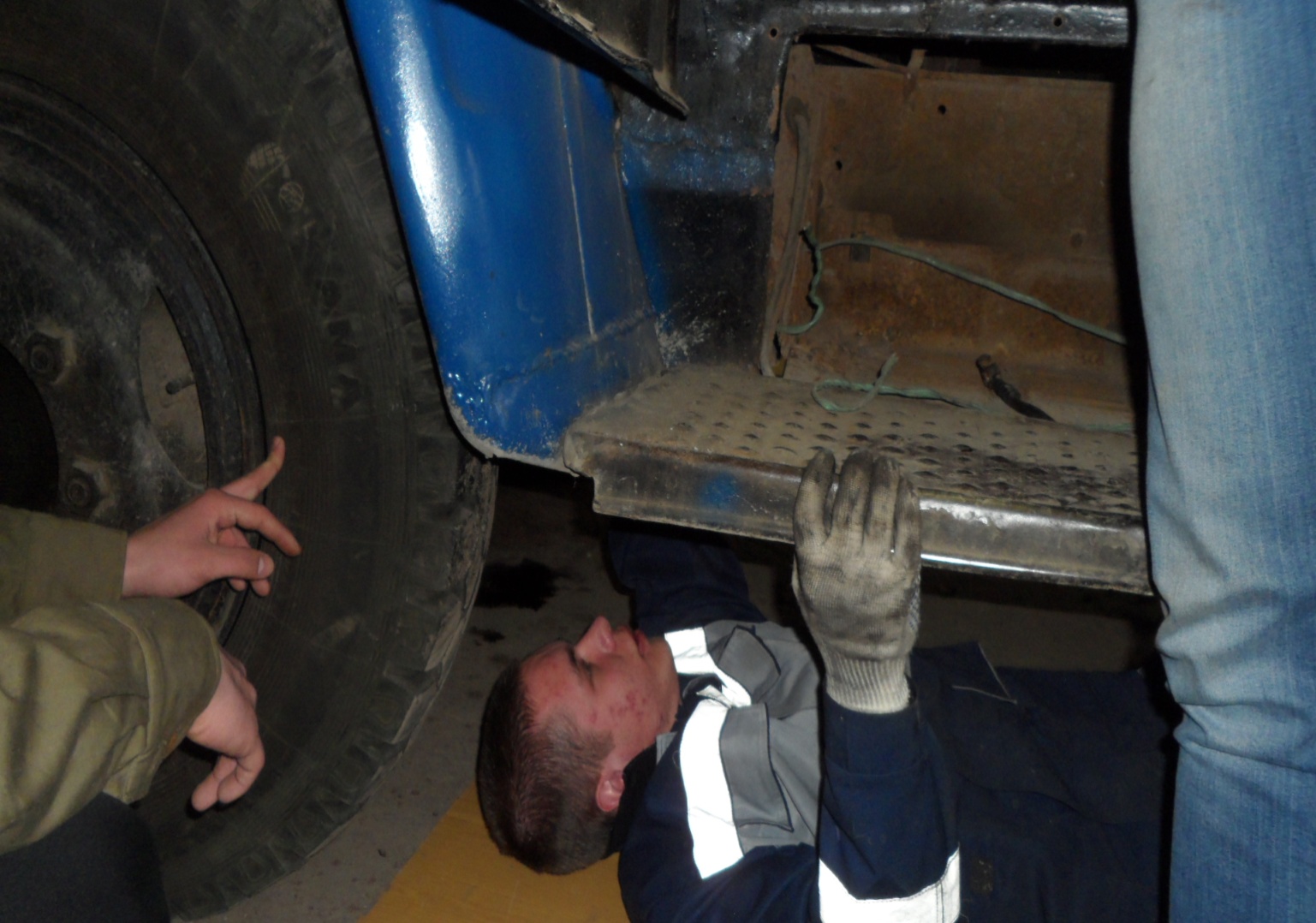 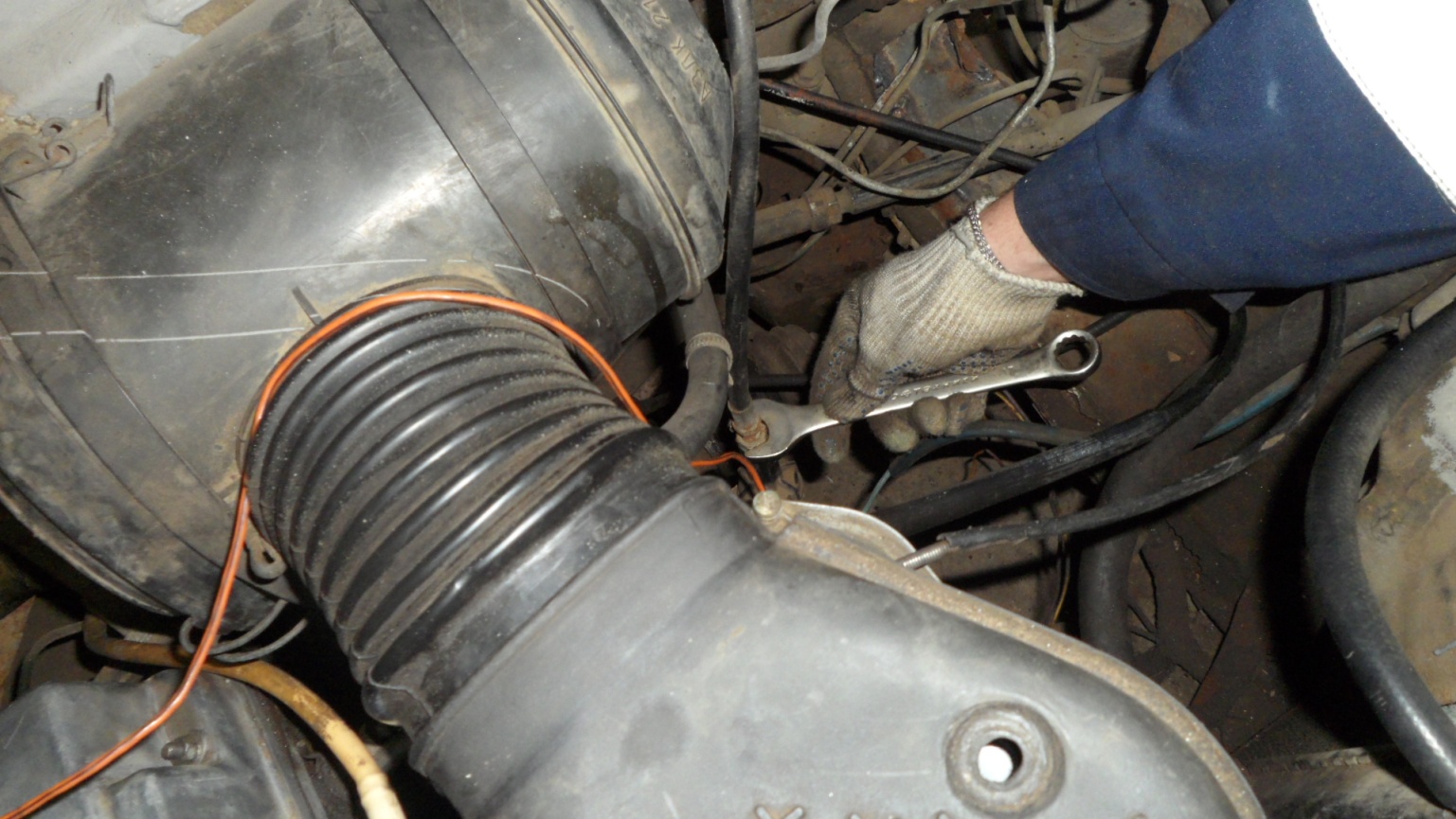 Задание на проверку и регулирование подшипника переднего колеса автомобиля ЗИЛ. Работу начинают с рассказа о  порядке действия. После правильного описания учащиеся допускаются к выполнению работы. В работе используются необходимые инструменты и домкратМаксимальное количество баллов за выполнение задания 5 баллов.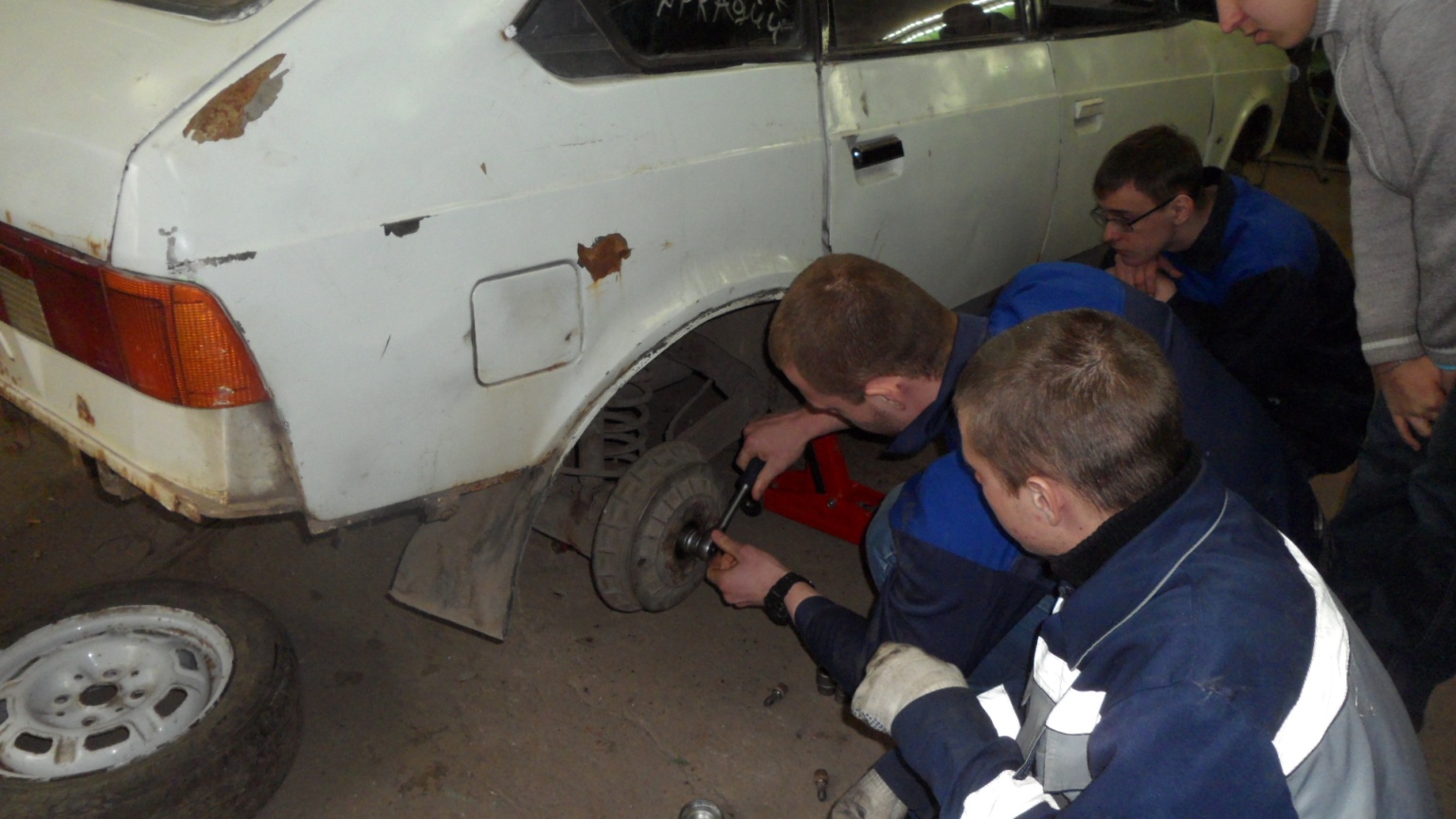 Эстафета автомеханика.  В мешке раскладываются узлы и детали автомобилей. Каждому участнику дается одна минута, чтобы достать, не заглядывая в мешок деталь или узел, и рассказать об этой детали всю информацию: как она называется, какое у детали или узла назначение.Максимальное количество баллов за эстафету 5 баллов. 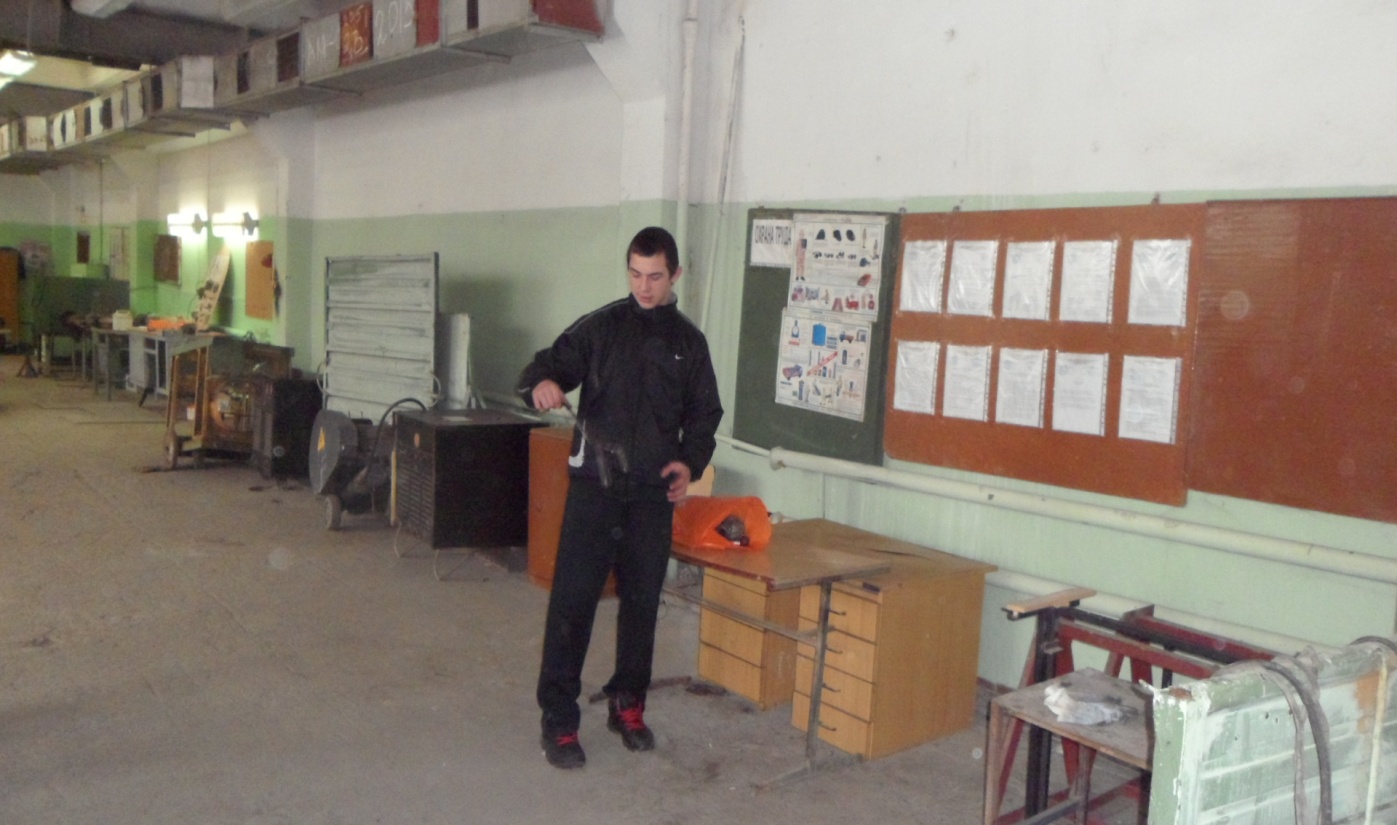 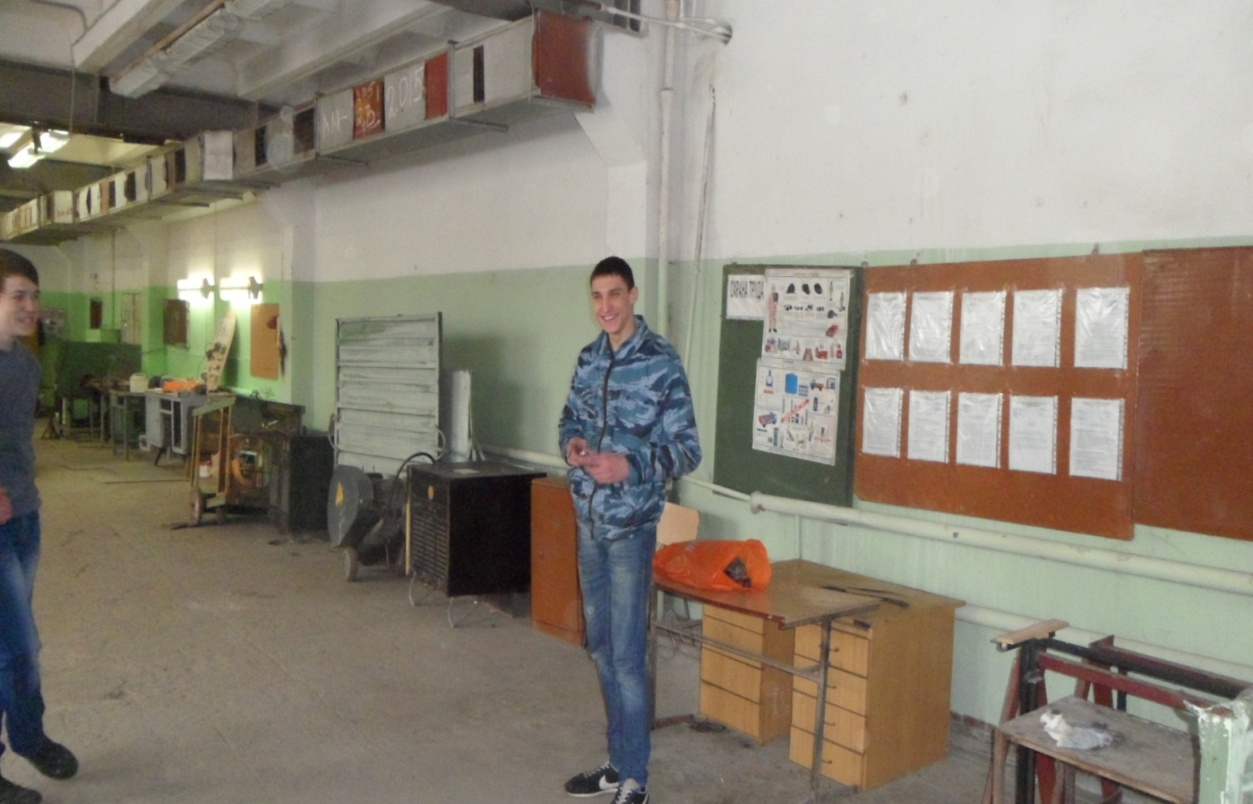 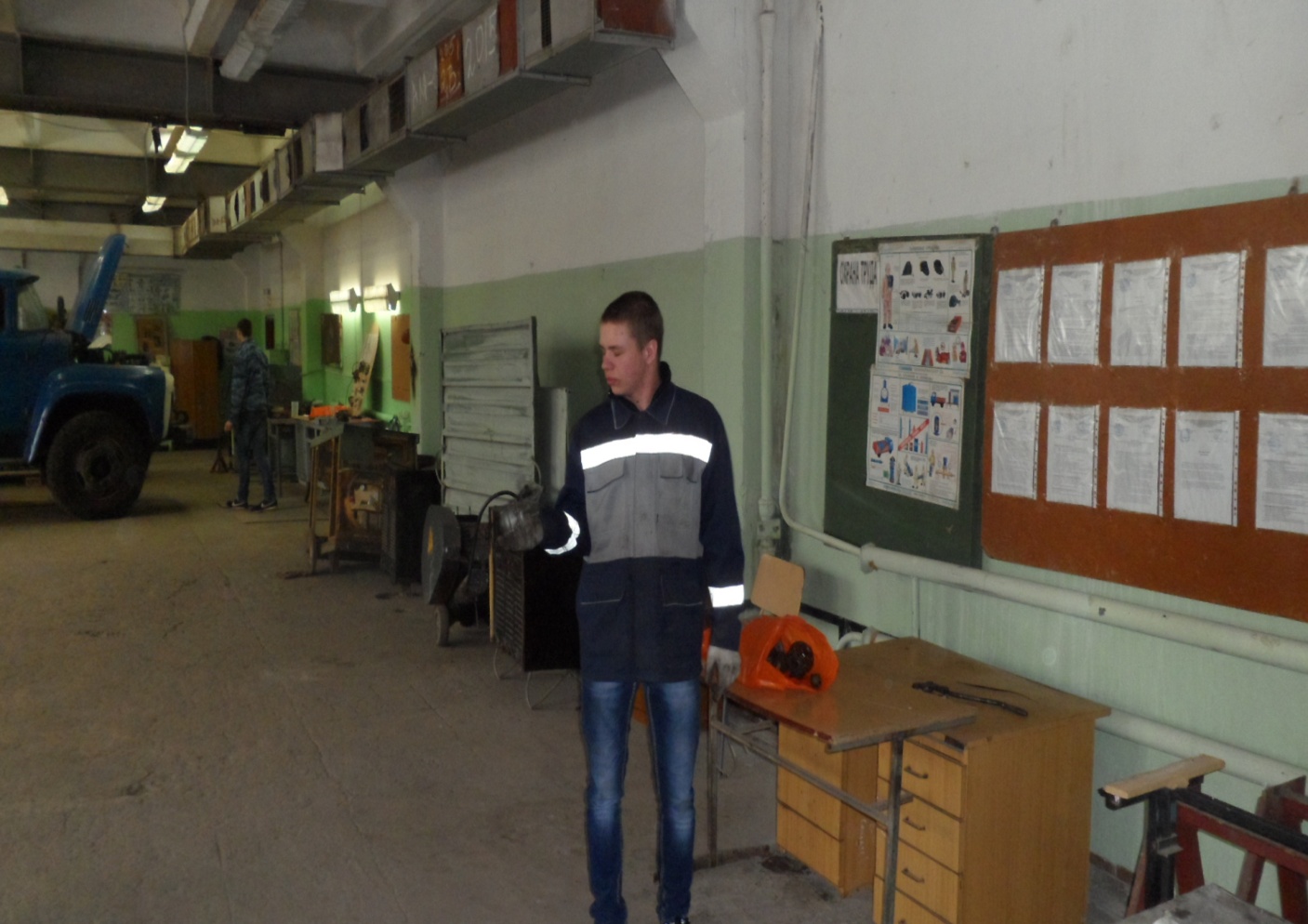 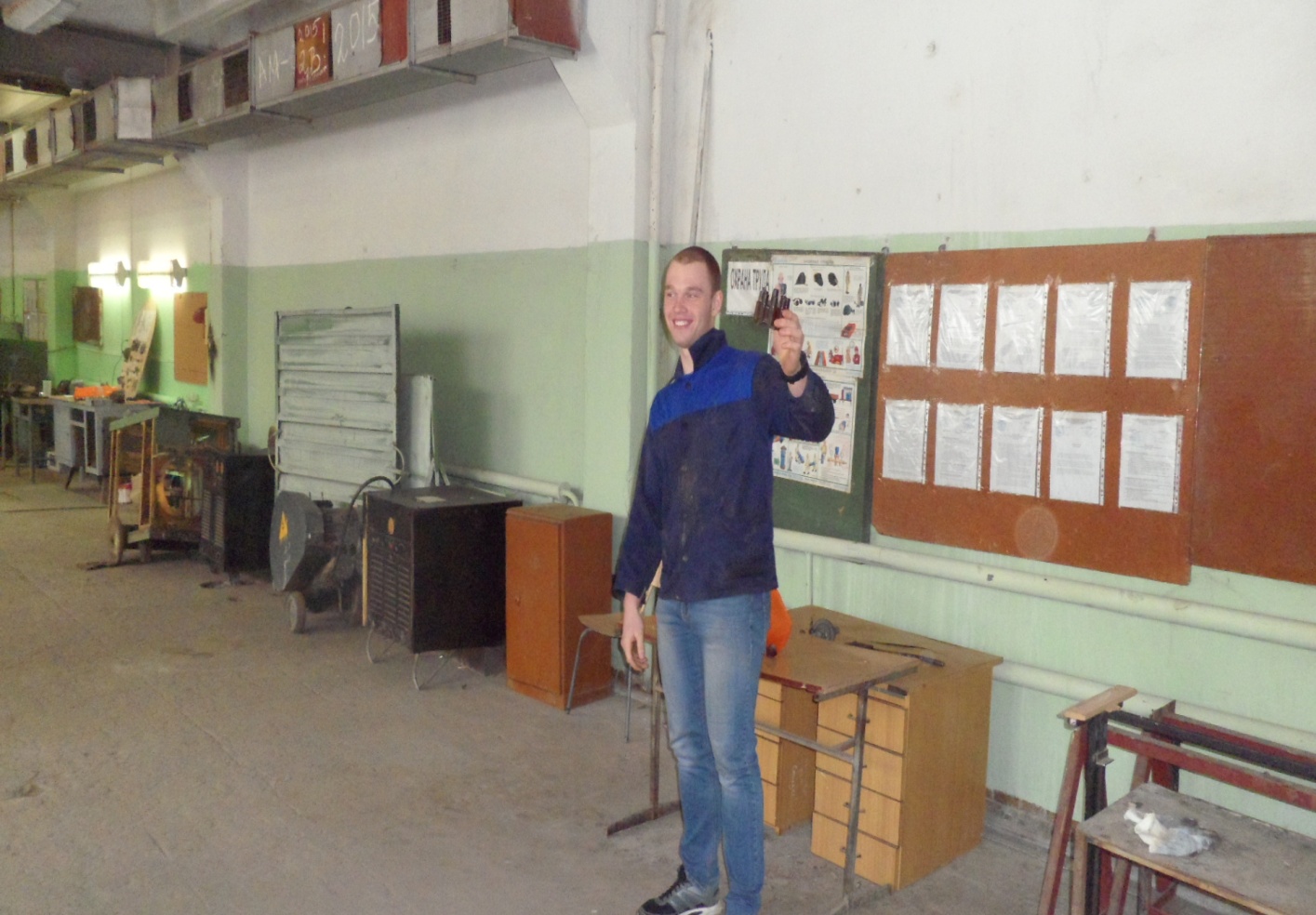 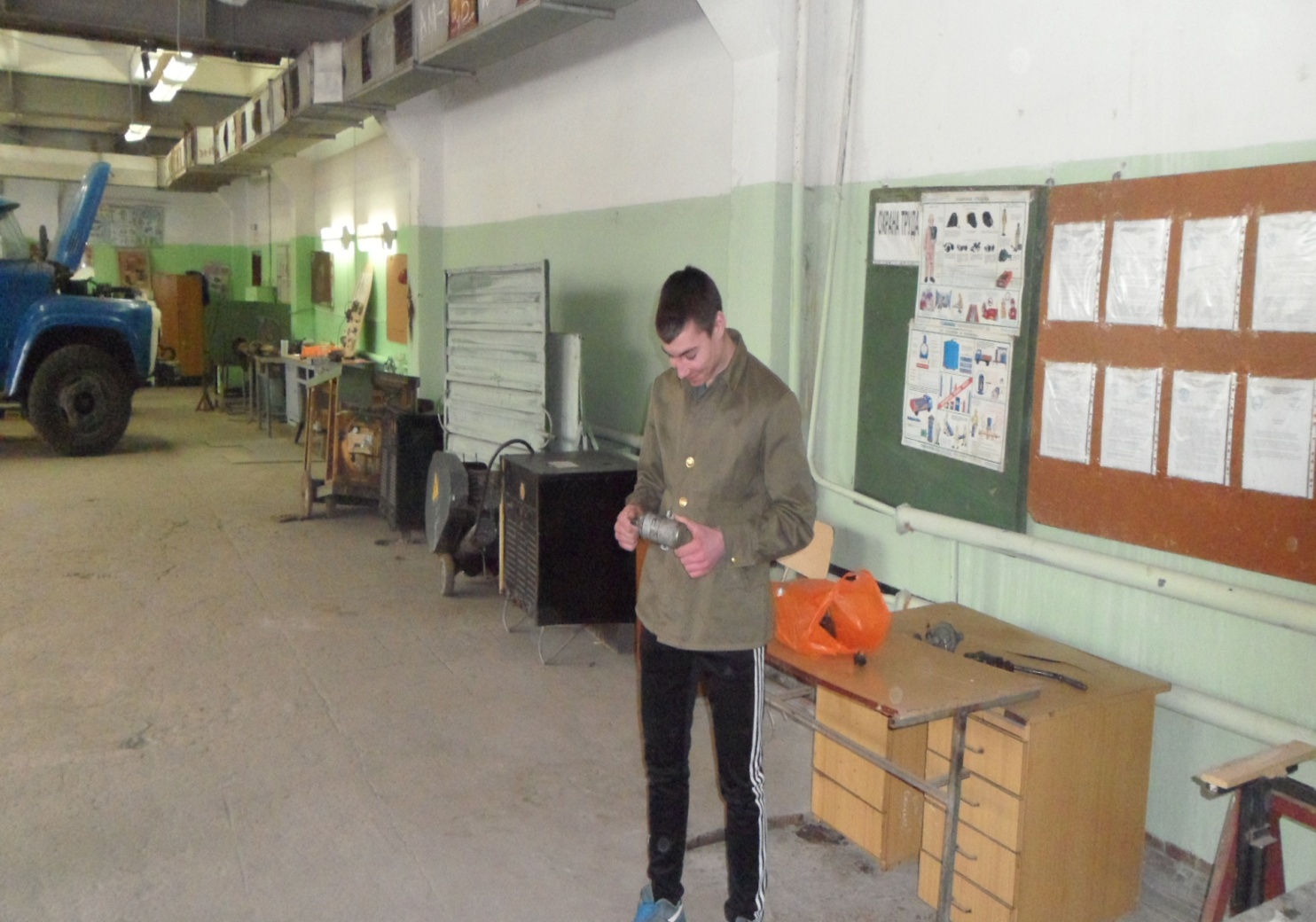 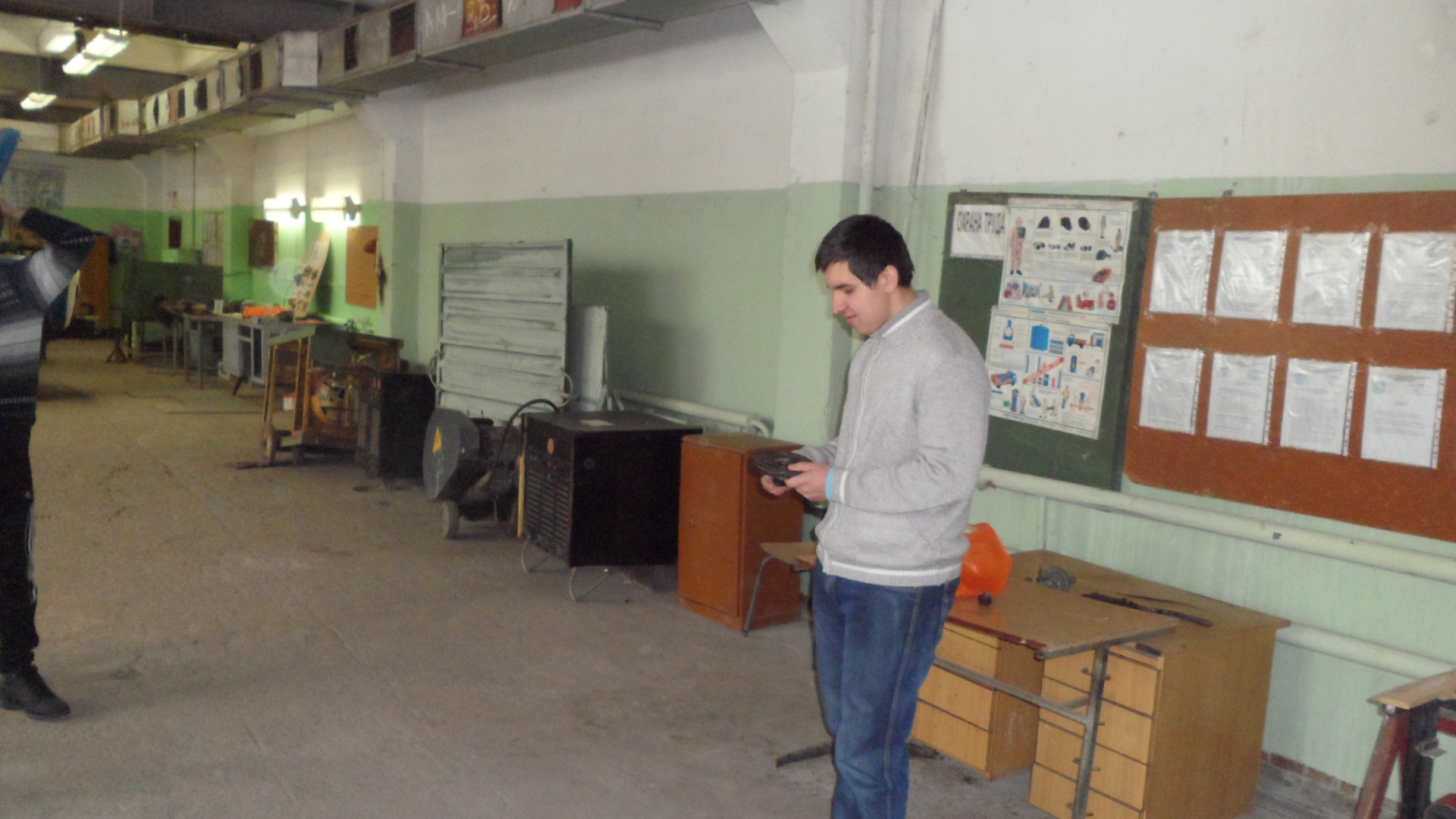 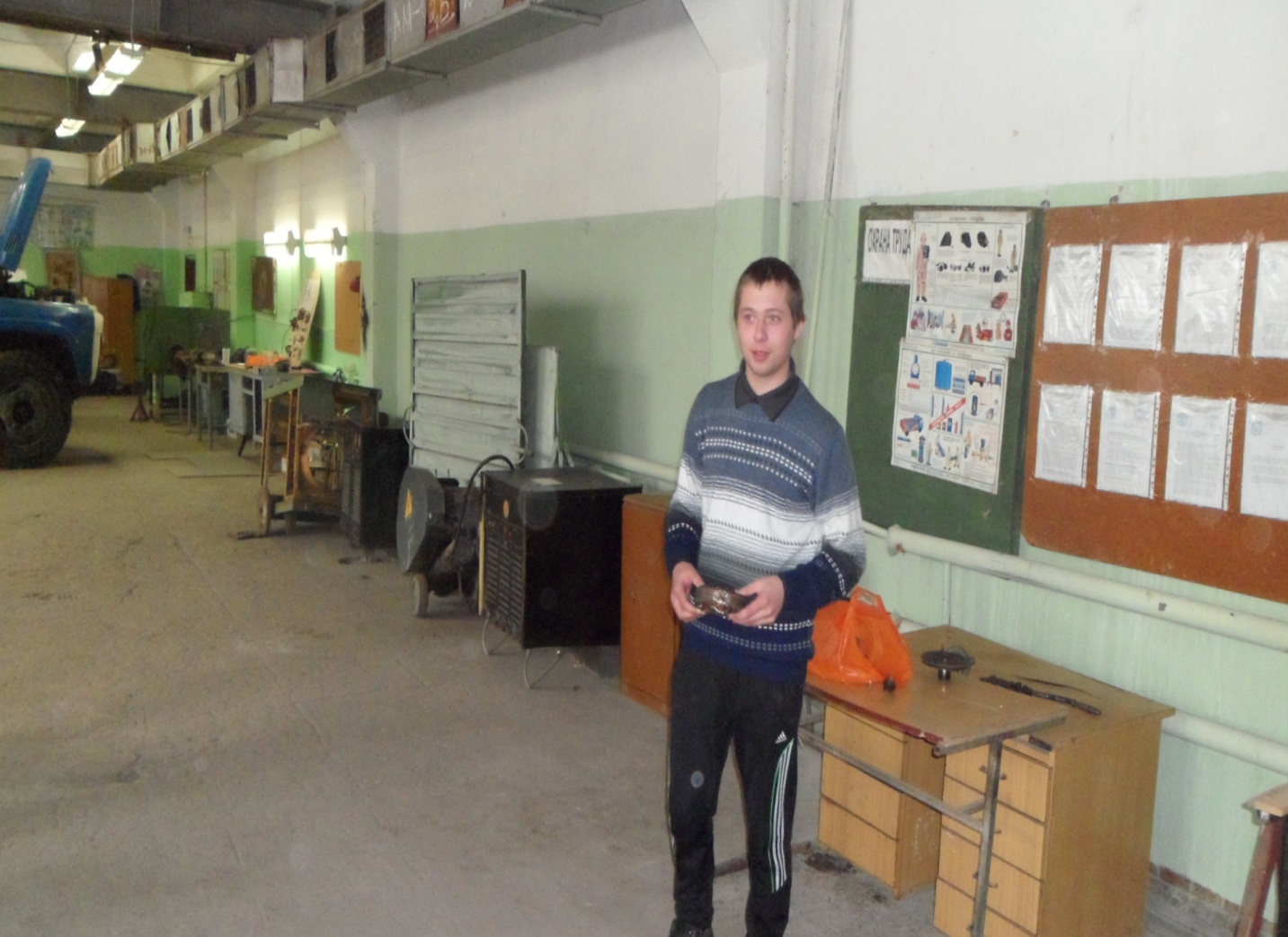 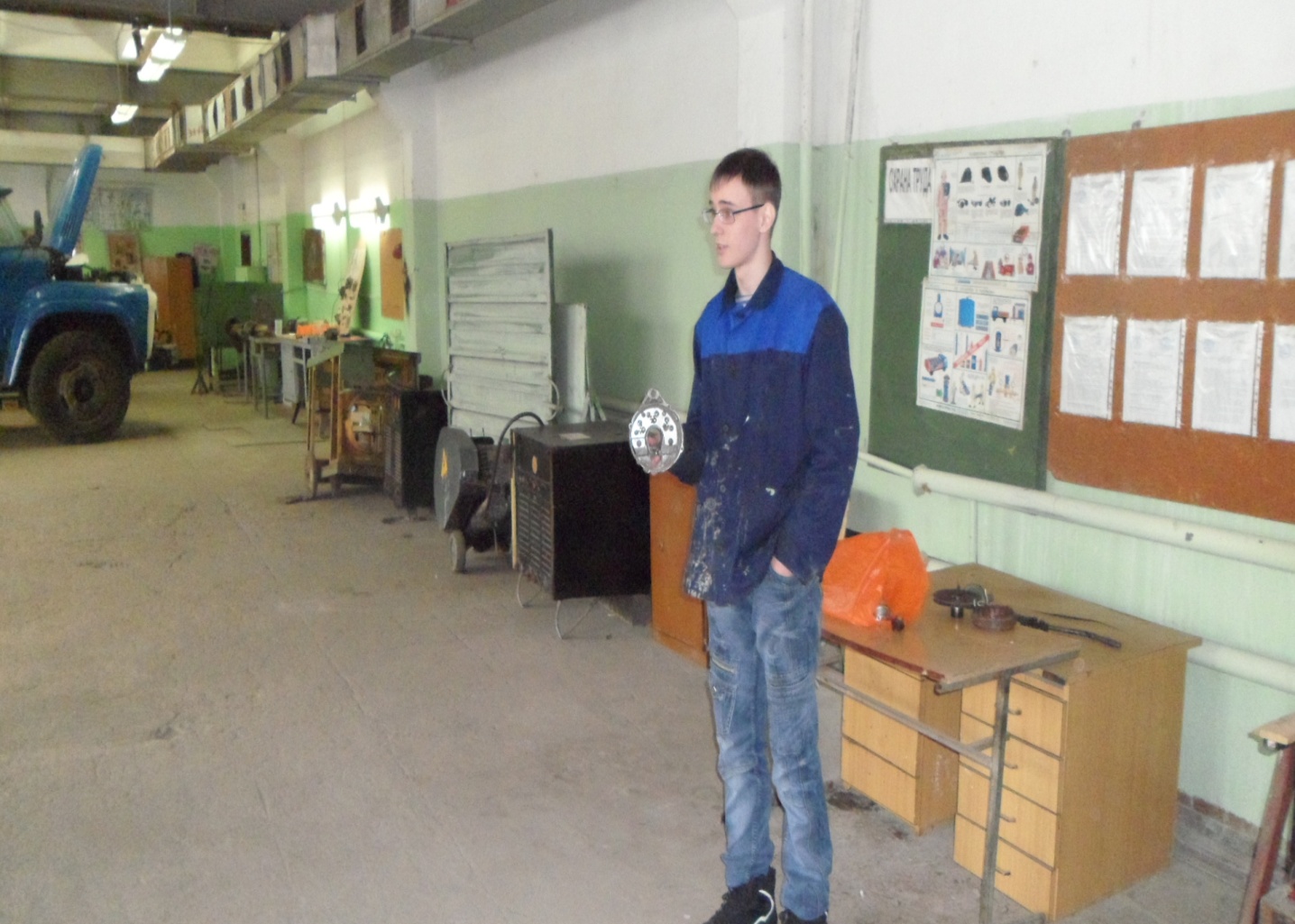 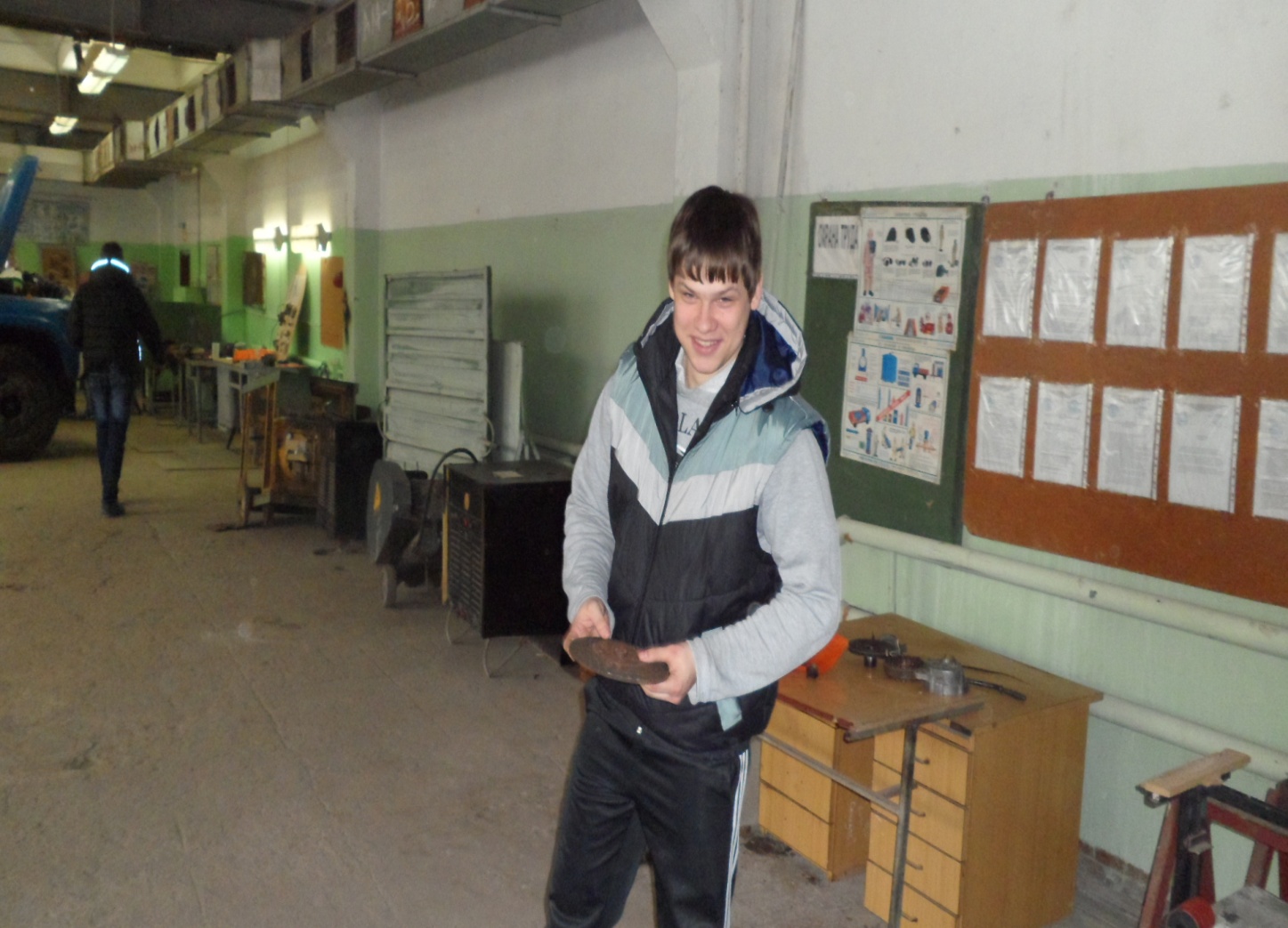 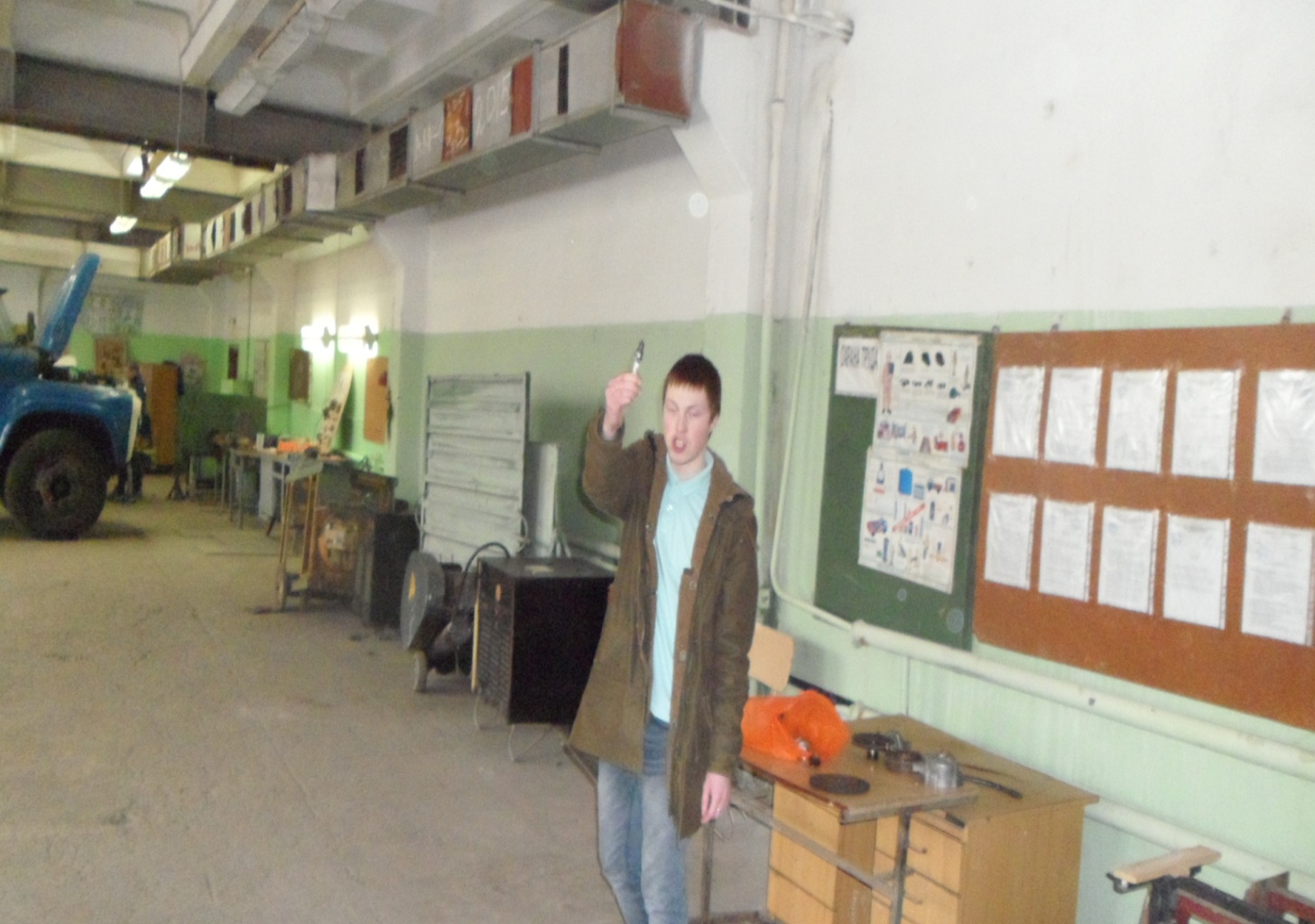 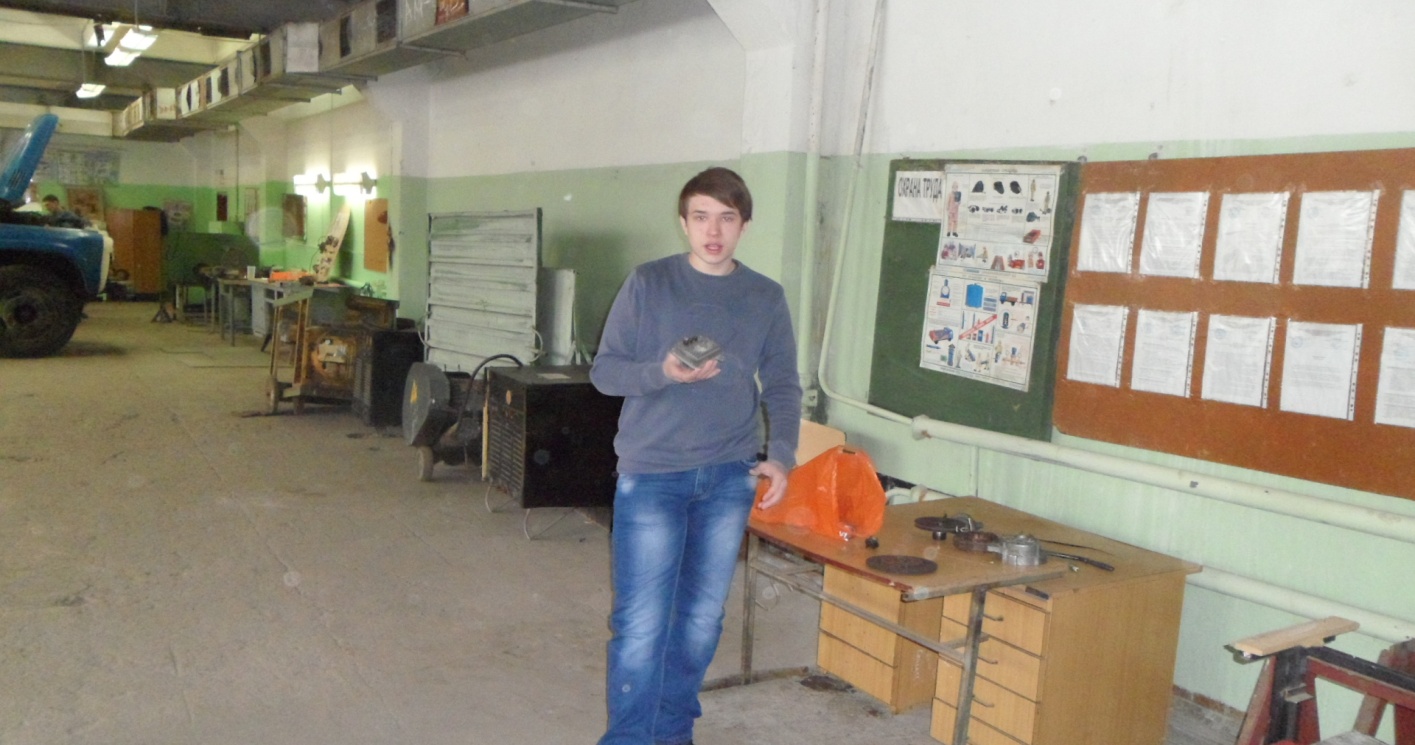 Подведение итогов конкурса проводится сразу после завершения 6 задания.Все результаты заданий складываются по каждому участнику, и выявляется победитель конкурса «Профессионального мастерства».Максимальное количество баллов за все виды заданий составляет 35 баллов. Победители конкурса награждаются грамотами колледжа, и будут отправлены на межрегиональный конкурс.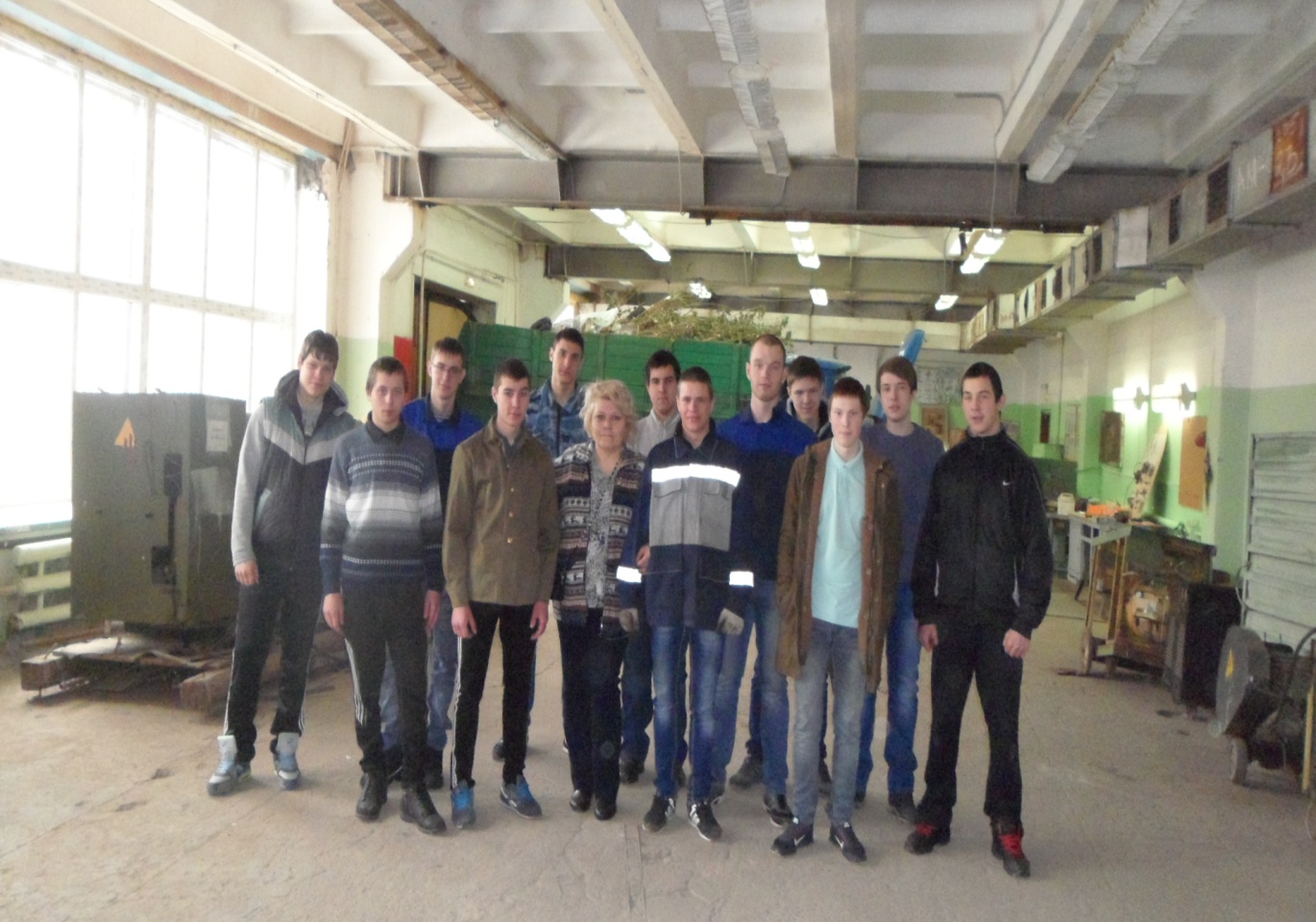 РЕЗУЛЬТАТЫ КОНКУРСА «ПРОФЕССИОНАЛЬНОГО МАСТЕРСТВА» АВТОМЕХАНИКОВ 27.02.2015г.Итоговая ведомость по шести заданиям конкурсаКомиссия по проведению практики-конкурса:Председатель комиссии:                           Зав. ОСП «Каширское» А.И. ЛазаревЗаместитель председателя:                       Зам. Зав. по УПР М.О. СолнцеваЧлены комиссии:Старший мастер:                                        А.Б. КондаковаПреподаватель спец. Дисциплин:            З.Ю. СпесивцеваМастер производственного обуч.:            И.Н. КарташоваМастер производственного обуч.:            А.В. Евдокимов№ п/пФ.И.О.Участника конкурсаКоличество баллов за выполненное заданиеКоличество баллов за выполненное заданиеКоличество баллов за выполненное заданиеКоличество баллов за выполненное заданиеКоличество баллов за выполненное заданиеКоличество баллов за выполненное заданиеКоличество баллов за выполненное задание№ п/пФ.И.О.Участника конкурса123456Общ.1Батурин Данил Владимирович73334202Герасименко Владислав Михайлович83333203Жабкин Павел Андреевич63333184Жемерев Андрей Александрович74334215Капустин Олег Александрович64333196Коняев Олег Игоревич83333207Лисицин Артем Павлович42---68Продан Дмитрий Виорелович584555329Пяткин Аркадий Олегович845542610Подабуев Александр Олегович734442211Свирбут Сергей Викторович633331812Сиделев Алексей Витальевич3845553013Шипиленко Илья Сергеевич834432214Фукс Александр Игоревич52---7